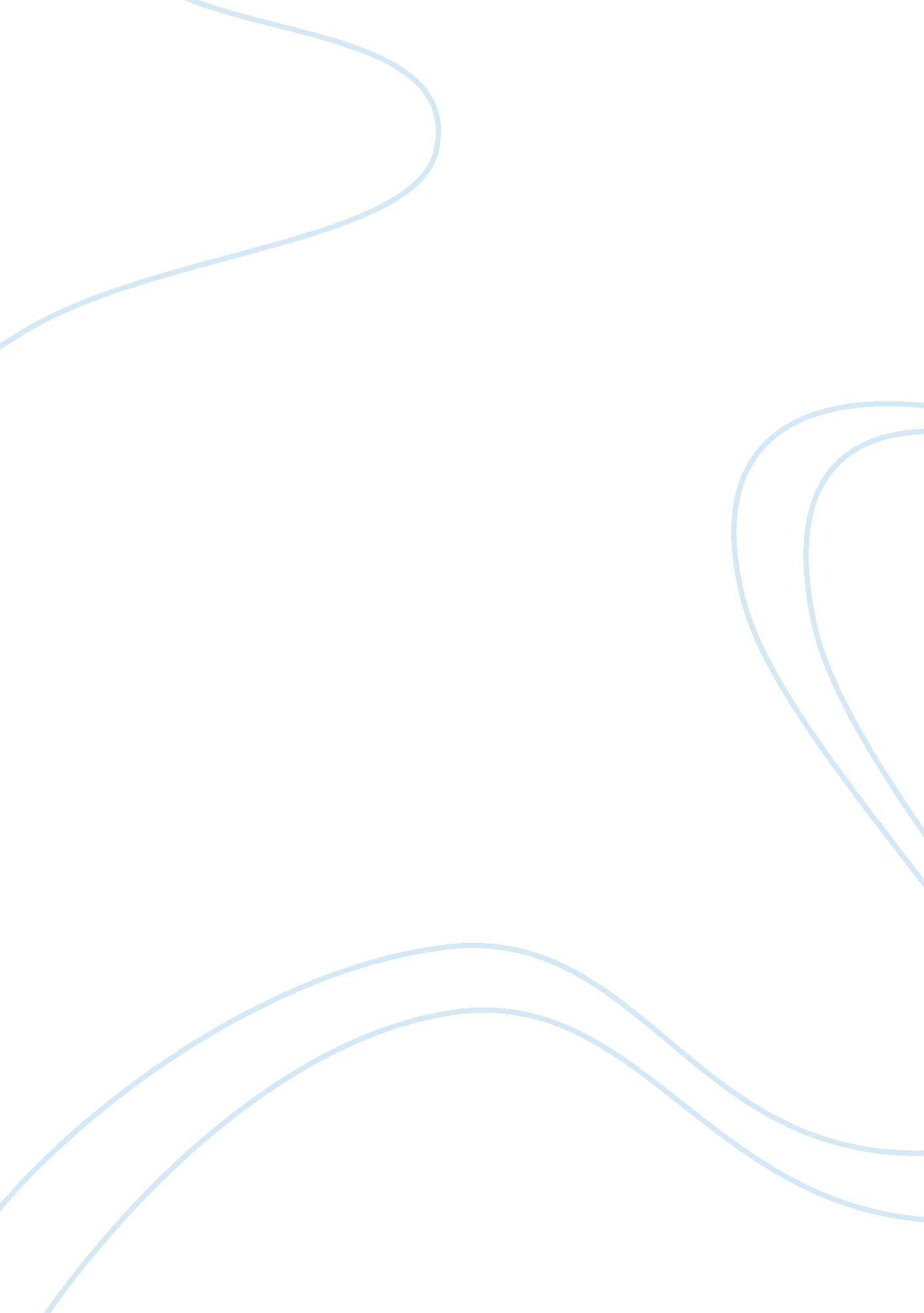 Warren coombsLiterature, Novel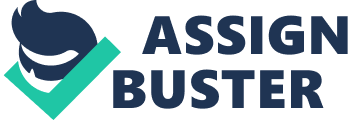 Warren Coombs Henry Higgins English 10th 3rd October 2nd 2012 The Effect of Censorship on the Community and People in the Novel “ Fahrenheit 451" The Novel Fahrenheit 451 exploited censorship and all the negative thing that can occur when a society is censored. There were many examples in this novel. In the Novel Guy Montag finds out that censorship is a big part of his community and realizes that has a negative effect and need to be abolished before it changes humans for good. “ If you hide your ignorance, no one will hit you and you'll never learn. "(Ray Bradbury). This quote is stating that since books are censored and people in Montag’s area cannot read, they will not gain intelligence. They are hiding their ignorance by refusing to read books. Books hold information and many things that can open someone’s eyes to the world to understand it. In this novel there are no books aloud, and if a citizen has a book or books, the books are burned to ashes inside the home. The community lives in fear of firefighters. Montag is a firefighter who loves burning books, at first, but then runs into a stranger who changes his perspective. As Ray Bradbury said “ we were putting one foot in front of the other"(Ray Bradbury). That is exactly what the Clarisse was doing when she ran into Montag. Clarisse doesn’t believe in all the censorship and act different from the rest of the future community. She doesn’t believe in the books, the schools, and the television programs being censored. The television programs keep people away from the books and the schools teach students that books are bad and not needed. The schools also censored what the kids were able to do and the activities they participated in. Society lives in fear in the novel Fahrenheit 451. Towards the middle of the novel, the fire fighter, Montag realizes that censorship is wrong and starts collecting books on his own. He soon starts going against society and all the censorship. He starts reading the books and tries to get his wife to read them as well. Soon the fire fighters turn on him and make him burn don’t his own house. This shows the censorship causes distrust, fear, injustice, and the breaking of bonds on a society. After he burns his own house, he ends up killing his boss because of how he acts and Montag realizes that his boss might actually want t die. The censorship has killed society. It causes violence, ignorance, wars, and people who live in fear or cowardly. Many civilians are violent and commit suicide also no one seems to care because it has become normal. No one seems to care about others and society is in a cave. In Conclusion censorship has a terrible effect on the community in Fahrenheit 451. All the extra problems and violence is unneeded. It is all caused by the deep cave that censorship brought the place into. The only way the help is by reading the books so the spread of knowledge can occur. The community is always on the brink of war with jets flying around and bomb shelters everywhere. The effect of censorship doesn’t lead to anything good, and is always going to end up with a bad ending. The Novel Fahrenheit 451 shows a perfect example of what censorship does to a society. The school becomes a violent place and the people that are supposed to help people stop caring. Plus all the serious things are taken for nothing as it becomes a casual normal thing for people to harm themselves or commit suicide. Censorship is terrible and shouldn’t be able to happen anywhere. Everyone should be able to have their own views and opinions on a wide variety of topics. The more people express their ideas the more the world will grow and knowledge will spread. People will become wise, more intelligent, and more willing to learn what other people have to share. This Novel is the perfect example of censorship is a terrible thing. Work Cited Bradbury, Ray D. " Fahrenheit 451." Ray Bradbury | Books. Harper Collins, 2001. Web. 20 Sept. 2012. . " Bradbury On Fahernheit 451." Interview by Haper Collins. RayBradbury. Haper Collins, 2001. Web. 20 Sept. 2012. . Bradbury, Ray. " Fahrenheit 451 Quotes." By Ray Bradbury. N. p., n. d. Web. 30 Sept. 2012. . 